Name:												Date:9.8 Note Sheet3 Ways to Solve Systems of Equations: ____________________	     ____________________      ____________________Types of Functions:___________________________	___________________________	___________________________ 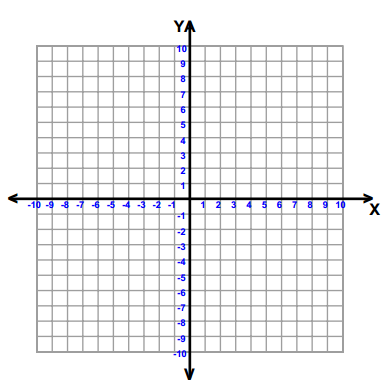 Number of Solutions:___________________________	___________________________	___________________________Example 1: ___________________________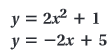 Example 2: ___________________________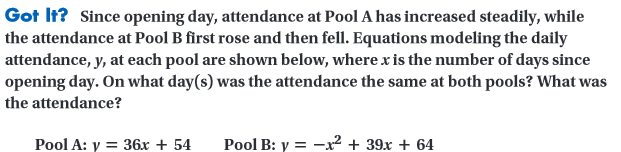 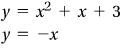 Example 3: ___________________________			Example 4: ___________________________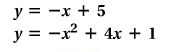 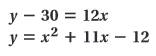 1. The weekly profits of two different companies selling similar items that opened for business at the same time are modeled by the equations shown below. The profit is represented by y and the number of weeks the companies have been in business is represented by x. According to the projections, what week(s) did the companies have the same profit? What was the profit of both companies during the week(s) of equal profit?Company A: y = x2 – 70x + 3341 Company X: y = 50x + 65Solve by graphing. 						Solve using your graphing calculator. 1. y = x2 + 1	y = x+ 1					2. y = x2 + 5x + 13	y = –5x + 3Solve using elimination. 					Solve each system using substitution.3. y = –x2 + 4x – 3	y = –x + 1				5.  y = x2 + x – 60	y = 2x – 44. y = –x2 + 2x + 4	y = –x + 4				6. y = x2 – 3x + 7		y = 4x – 3